ROZKVETLÝ STROMPomůcky: Tvrdý papír A 4¨                   Temperové barvy                   Plastová láhev                   Štětec, vodaPostup práce:  Nejprve si děti namalují kmen stromu a nechají zaschnout. Mezitím si namíchají požadovaný odstín barvy (růžová) a připraví plastovou láhev.Až je kmen zaschlý, spodní část plastové láhve namočí do připravené barvy a tisknou do koruny stromu. ¨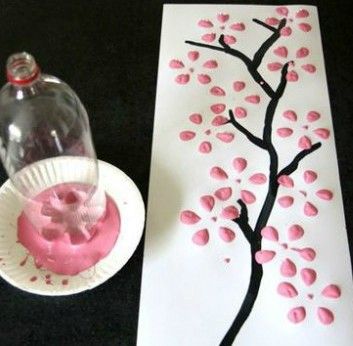 Po zaschnutí  mohou dokreslit zelené lístečky. Je to jednoduché tvoření, které zvládnou i nejmenší děti.